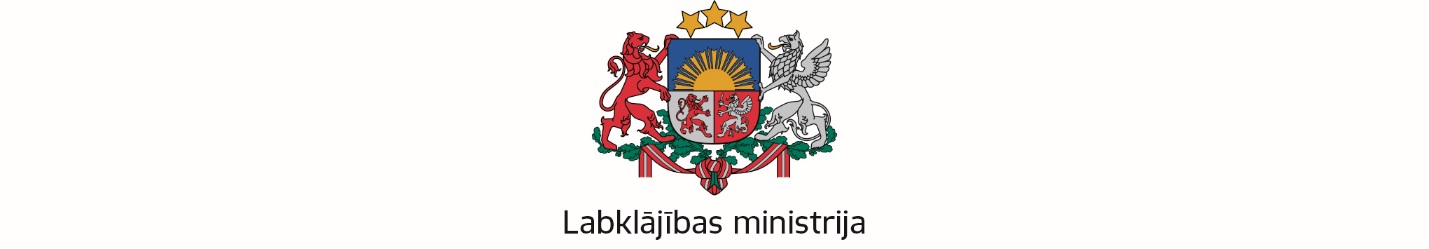 Sociālā darba speciālistu sadarbības padomes sēde2018. gada 19.septembrīDARBA KĀRTĪBASēdes sākums: plkst. 11:00, plānots līdz plkst. 13:00Izskatāmais jautājumsZiņotāji, uzaicinātie1. Sanāksmes atklāšana un Padomes sēdes darba kārtības apstiprināšana.Ilze Skrodele-Dubrovska – Labklājības ministrijas (LM) Metodiskās vadības un kontroles departamenta (MVKD) direktora vietniece, direktora p.i.2. Jauni Padomes dalībnieki – Rita Rindža, Rīgas 1.slimnīca, sociālā darbiniece un Mudīte Kruvese, Ieslodzījumu vietu Risku un vajadzību izvērtēšanas daļas galvenā inspektore (sociālā darbiniece)Ilze Skrodele-Dubrovska, Rita Rindža, Mudīte Kruvese3.Diskusija par nepieciešamību Padomē iesaistīt pārstāvi no Latvijas supervizoru apvienībasIlze Skrodele - Dubrovska4. Par grozījumiem Padomes nolikumā.Agnese Jurjāne LM MVKD vecākā eksperte5. Sociālo darbinieku Vasaras skola 2018Agnese Jurjāne 6. Aktualitātes LM Eiropas Sociālā fonda projektā “Profesionāla sociālā darba attīstība pašvaldībās” (Nr. 9.2.1.1/15/I/001) (SD projekts), tai skaitā diskusija par nākamās metodikas tēmu, tās apstiprināšanaLM MVKD ESF projekta "Profesionālās sociālā darba attīstība pašvaldībās" pārstāvis5. Dažādi jautājumi.Padomes pārstāvji